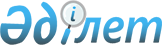 Қазақстан Республикасы Президентінің "Ливан Республикасында Қазақстан Республикасының Дипломатиялық миссиясын ашу туралы" Жарлығының жобасы туралыҚазақстан Республикасы Үкіметінің 2004 жылғы 10 наурыздағы N 296 қаулысы      Қазақстан Республикасының Үкіметі қаулы етеді: 

      Қазақстан Республикасы Президентінің "Ливан Республикасында Қазақстан Республикасының Дипломатиялық миссиясын ашу туралы" Жарлығының жобасы Қазақстан Республикасы Президентінің қарауына енгізілсін.       Қазақстан Республикасының 

      Премьер-Министрі  Қазақстан Республикасы Президентінің 

Жарлығы  

Ливан Республикасында Қазақстан Республикасының Дипломатиялық 

миссиясын ашу туралы       Қазақстан Республикасының халықаралық және ұлттық мүдделерін ескере отырып, әр түрлі салалардағы Қазақстан-Ливан ынтымақтастығын нығайту және дамыту мақсатында қаулы етемін: 

      1. Бейрут қаласында (Ливан Республикасы) Қазақстан Республикасының Дипломатиялық миссиясы ашылсын. 

      2. Қазақстан Республикасының Үкіметі осы Жарлықтан туындайтын қажетті шараларды қабылдасын. 

      3. Осы Жарлық қол қойылған күнінен бастап күшіне енеді.       Қазақстан Республикасының 

      Президенті 
					© 2012. Қазақстан Республикасы Әділет министрлігінің «Қазақстан Республикасының Заңнама және құқықтық ақпарат институты» ШЖҚ РМК
				